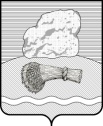 РОССИЙСКАЯ ФЕДЕРАЦИЯКалужская областьДуминичский районСельская Дума сельского поселения«ДЕРЕВНЯ БУДА»РЕШЕНИЕ     «21»  мая   2018 г.				                                                № 19О внесении изменений  в Решение сельской Думы сельского поселения «Деревня Буда» от 01.11.2010 г №39 «Об утверждении Правил благоустройства территории сельского поселения «Деревня Буда»     В соответствии  п. 9 ст.45.1 Федерального Закона от 06.10.2003 №131-ФЗ «Об общих принципах организации местного самоуправления в Российской Федерации»  руководствуясь Законом Калужской области от 28.06.2010г №38-ОЗ «О благоустройстве территорий городских и сельских поселений Калужской области» (в ред.от 27.12.2013г №536-ОЗ),  Уставом сельского поселения «Деревня Буда» сельская Дума РЕШИЛА:     1. Внести в Решение сельской Думы сельского поселения «Деревня Буда» от 01.11.2010 г №39 «Об утверждении правил благоустройства территории сельского поселения «Деревня Буда» (в ред. постановлений  от 28.05.2012 №9 , от 19.02.2014 №7, от 07.07.2014 №15; от 24.03.2016 № 9, от 22.08.2016 №21, от 19.12.2016 №35) следующие изменения:    1.1. Пункт 2.1. раздела 2 дополнить подпунктом 2.1.20. следующего содержания:«2.1.20. Маломобильные группы населения - люди, испытывающие затруднения при самостоятельном передвижении, получении услуги, необходимой информации или при ориентировании в пространстве. К маломобильным группам населения относятся: инвалиды, люди с временным нарушением здоровья, беременные женщины, люди преклонного возраста, люди с детскими колясками и т.п.    1.2. Раздел 5 дополнить пунктом 5.9 следующего содержания:« 5.9. Особые требования к доступности городской среды.   5.9.1. При проектировании объектов благоустройства жилой среды, улиц и дорог, объектов культурно-бытового обслуживания предусматривается доступность среды населенных пунктов для маломобильных групп населения, оснащение этих объектов элементами и техническими средствами, способствующими передвижению маломобильных групп населения.    5.9.2. При новом строительстве установка технических средств и оборудования, способствующих передвижению маломобильных групп населения, осуществляется заказчиком в соответствии с утвержденной проектной документацией.»     2. Настоящее Решение вступает в силу после его обнародования и подлежит размещению   на официальном сайте органов местного самоуправления сельского поселения «Деревня Буда» http://admbuda.ru/Глава сельского поселения                               Н.А.Плашенкова